Карта размещения рекламной конструкции № 23по адресу: Иркутская область, р.п. Чунский, по ул. Ленина, перед магазином «Арсенал»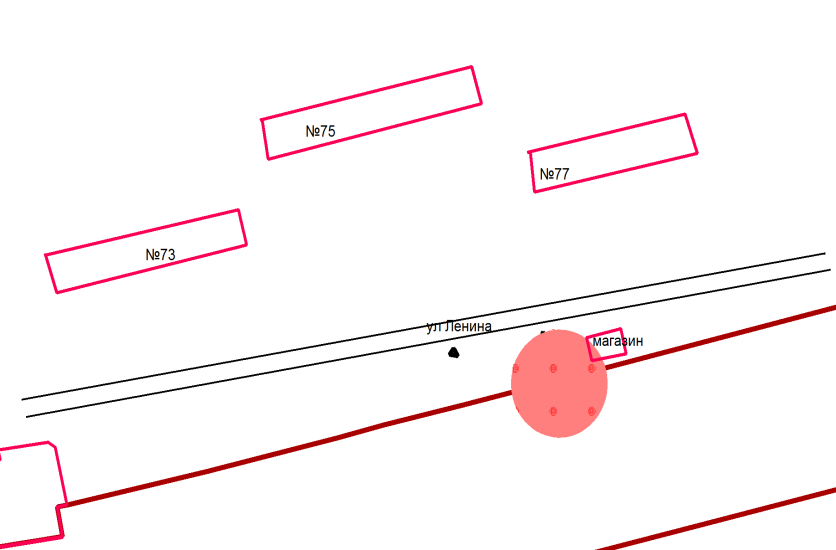 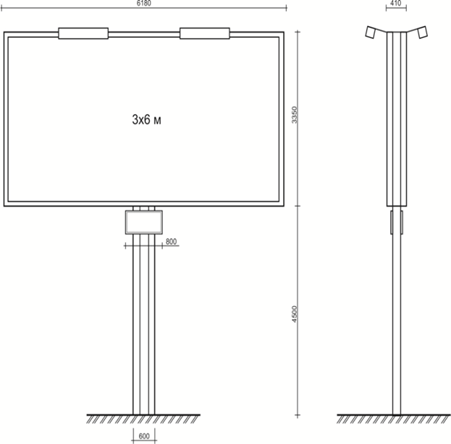 ОСНОВНЫЕ ХАРАКТЕРИСТИКИ РЕКЛАМНОЙ КОНСТРУКЦИИ:РАЗМЕРЫ:- размер информационного поля: 3х6 м;- 3-х сторонний;- допустимая высота опорной стойки: от 4,5 м до 6,0 м;ТЕХНОЛОГИЯ ЗАМЕНЫ ИЗОБРАЖЕНИЯ:- бумажный постер;- виниловое полотно.ПОДСВЕТ РЕКЛАМНОЙ КОНСТРУКЦИИ:- рекламная конструкция предполагает использование энергосберегающей системы подсвета.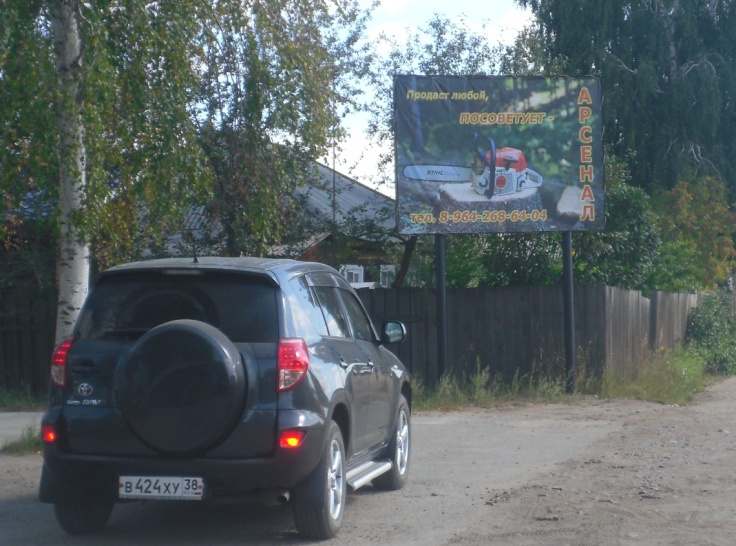 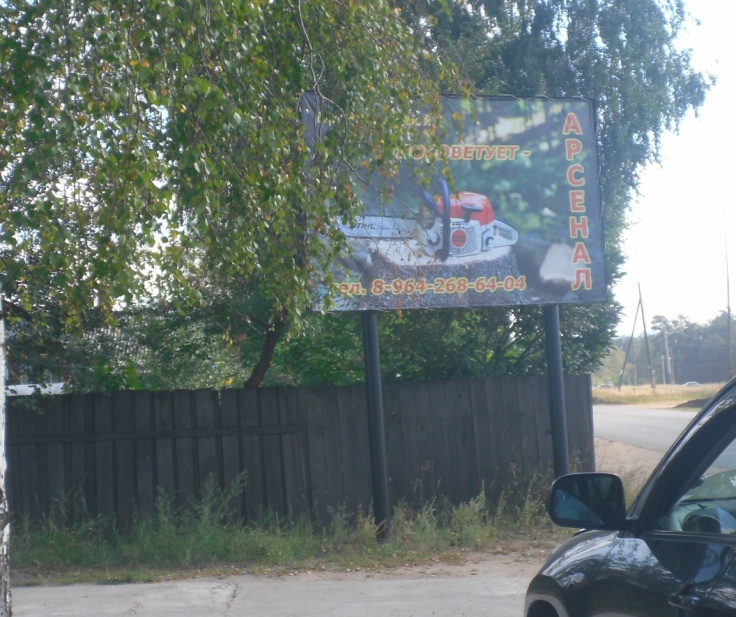 